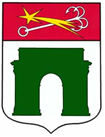 М у н и ц и п а л ь н о е  о б р а з о в а н и есубъекта  Российской  Федерации  Санкт-ПетербургН А Р В С К И Й  О К Р У ГМ у н и ц и п а л ь н ы й с о в е т(шестой созыв)Оборонная ул., д. 18, Санкт-Петербург, 198095, тел. (812) 786-77-66e-mail: narvokrug@yandex.ru; www.narvski-okrug.spb.					               ПРОЕКТ	Р Е Ш Е Н И Е№ _________________.2024Об утверждении отчета об исполнении бюджета внутригородского муниципального образования города федерального значения Санкт-Петербурга муниципальный округ Нарвский округ за 2023 годЗаслушав отчет Главы Местной администрации муниципального образования муниципального округа Нарвский округ Мацко Е.Б. об исполнении местного бюджета внутригородского муниципального образования города федерального значения Санкт-Петербурга муниципальный округ Нарвский округ за 2023 год, заключение Контрольно-счетной палаты Санкт-Петербурга по внешней проверке отчета об исполнении бюджета внутригородского муниципального образования города федерального значения Санкт-Петербурга муниципальный округ Нарвский округ за 2023 год, принимая во внимание результаты публичных слушаний по проекту отчета об исполнении бюджета внутригородского муниципального образования города федерального значения Санкт-Петербурга муниципальный округ Нарвский округ за 2023 год, проведенных _____________года, Муниципальный совет внутригородского муниципального образования города федерального значения Санкт-Петербурга муниципальный округ Нарвский округР Е Ш И Л:Утвердить отчет об исполнении бюджета внутригородского муниципального образования города федерального значения Санкт-Петербурга муниципальный округ Нарвский округ за 2023 год согласно приложению 1: - по доходам в сумме 130 927,5 тысяч рублей;- по расходам в сумме 127 420,4 тысяч рублей;- профицит в сумме 3 507,1 тысяч рублейУтвердить показатели:- показатели доходов внутригородского муниципального образования города федерального значения Санкт-Петербурга муниципальный округ Нарвский округ на 2023 год по кодам классификации доходов бюджета, согласно приложению 2;- показатели расходов бюджета внутригородского муниципального образования города федерального значения Санкт-Петербурга муниципальный округ Нарвский округ по ведомственной структуре расходов бюджетов за 2023 год, согласно приложению 3;- показатели расходов бюджета внутригородского муниципального образования Санкт-Петербурга муниципальный округ Нарвский округ по разделам, подразделам классификации расходов бюджетов за 2023 год, согласно приложению 4;- источников финансирования дефицита местного бюджета внутригородского муниципального образования города федерального значения Санкт-Петербурга муниципальный округ Нарвский округ за 2023 год по кодам классификации источников финансирования дефицитов бюджетов, согласно приложению 5.Опубликовать настоящее решение в газете «Вестник муниципального образования Нарвский округ». Контроль за исполнением настоящего Решения возложить на Главу Муниципального образования – исполняющего полномочия председателя Муниципального совета Каптуровича А.Г. Решение вступает в силу со дня официального опубликования.Глава муниципального образования-исполняющий полномочия председателяМуниципального совета     	      А.Г. КаптуровичПриложение №1к Решению Муниципального советавнутригородского муниципального образования города федерального значения Санкт-Петербурга муниципальный округ Нарвский округ от _______.2024 № ______2. Расходы бюджета3. Источники финансирования дефицита бюджетаПриложение №2к Решению Муниципального советавнутригородского муниципального образования города федерального значения Санкт-Петербурга муниципальный округ Нарвский округ от _______.2024 № ______Приложение №3к Решению Муниципального советавнутригородского муниципального образования города федерального значения Санкт-Петербурга муниципальный округ Нарвский округ от _______.2024 № ______21Приложение №4к Решению Муниципального советавнутригородского муниципального образования города федерального значения Санкт-Петербурга муниципальный округ Нарвский округ от _______.2024 № ______Приложение №5к Решению Муниципального советавнутригородского муниципального образования города федерального значения Санкт-Петербурга муниципальный округ Нарвский округ от _______.2024 № ______1. Доходы бюджета1. Доходы бюджета1. Доходы бюджета1. Доходы бюджета1. Доходы бюджета1. Доходы бюджета1. Доходы бюджета1. Доходы бюджета1. Доходы бюджета1. Доходы бюджета1. Доходы бюджета1. Доходы бюджета1Наименование показателяКод стро-киКод дохода по бюджетной классификацииКод дохода по бюджетной классификацииКод дохода по бюджетной классификацииУтвержденные бюджетные назначенияУтвержденные бюджетные назначенияИсполненоИсполненоИсполненоНеисполненные назначенияНаименование показателяКод стро-киКод дохода по бюджетной классификацииКод дохода по бюджетной классификацииКод дохода по бюджетной классификацииУтвержденные бюджетные назначенияУтвержденные бюджетные назначенияИсполненоИсполненоИсполненоНеисполненные назначенияНаименование показателяКод стро-киКод дохода по бюджетной классификацииКод дохода по бюджетной классификацииКод дохода по бюджетной классификацииУтвержденные бюджетные назначенияУтвержденные бюджетные назначенияИсполненоИсполненоИсполненоНеисполненные назначения12333445556Доходы бюджета - всего
в том числе:010xxx 129 079 600,00 129 079 600,00 130 927 478,19 130 927 478,19 130 927 478,19-НАЛОГОВЫЕ И НЕНАЛОГОВЫЕ ДОХОДЫ010000 1 00 00000 00 0000 000000 1 00 00000 00 0000 000000 1 00 00000 00 0000 000 19 320 000,00 19 320 000,00 21 511 843,82 21 511 843,82 21 511 843,82-НАЛОГИ НА ПРИБЫЛЬ, ДОХОДЫ010000 1 01 00000 00 0000 000000 1 01 00000 00 0000 000000 1 01 00000 00 0000 000 19 034 400,00 19 034 400,00 21 227 270,75 21 227 270,75 21 227 270,75-Налог на доходы физических лиц010000 1 01 02000 01 0000 110000 1 01 02000 01 0000 110000 1 01 02000 01 0000 110 19 034 400,00 19 034 400,00 21 227 270,75 21 227 270,75 21 227 270,75-Налог на доходы физических лиц с доходов, источником которых является налоговый агент, за исключением доходов, в отношении которых исчисление и уплата налога осуществляются в соответствии со статьями 227, 227.1 и 228 Налогового кодекса Российской Федерации, а также доходов от долевого участия в организации, полученных в виде дивидендов010182 1 01 02010 01 0000 110182 1 01 02010 01 0000 110182 1 01 02010 01 0000 110 19 034 400,00 19 034 400,00 21 227 270,75 21 227 270,75 21 227 270,75-ДОХОДЫ ОТ ОКАЗАНИЯ ПЛАТНЫХ УСЛУГ И КОМПЕНСАЦИИ ЗАТРАТ ГОСУДАРСТВА010000 1 13 00000 00 0000 000000 1 13 00000 00 0000 000000 1 13 00000 00 0000 000 275 600,00 275 600,00 275 573,07 275 573,07 275 573,07  26,93Доходы от компенсации затрат государства010000 1 13 02000 00 0000 130000 1 13 02000 00 0000 130000 1 13 02000 00 0000 130 275 600,00 275 600,00 275 573,07 275 573,07 275 573,07  26,93Прочие доходы от компенсации затрат государства010000 1 13 02990 00 0000 130000 1 13 02990 00 0000 130000 1 13 02990 00 0000 130 275 600,00 275 600,00 275 573,07 275 573,07 275 573,07  26,93Прочие доходы от компенсации затрат бюджетов внутригородских муниципальных образований городов федерального значения010000 1 13 02993 03 0000 130000 1 13 02993 03 0000 130000 1 13 02993 03 0000 130 275 600,00 275 600,00 275 573,07 275 573,07 275 573,07  26,93Средства, составляющие восстановительную стоимость зеленых насаждений общего пользования местного значения и подлежащие зачислению в бюджеты внутригородских муниципальных образований Санкт-Петербурга в соответствии с законодательством Санкт-Петербурга010867 1 13 02993 03 0100 130867 1 13 02993 03 0100 130867 1 13 02993 03 0100 130 226 500,00 226 500,00 226 500,00 226 500,00 226 500,00-Другие виды прочих доходов от компенсации затрат бюджетов внутригородских муниципальных образований Санкт-Петербурга010929 1 13 02993 03 0200 130929 1 13 02993 03 0200 130929 1 13 02993 03 0200 130 49 100,00 49 100,00 49 073,07 49 073,07 49 073,07  26,93ШТРАФЫ, САНКЦИИ, ВОЗМЕЩЕНИЕ УЩЕРБА010000 1 16 00000 00 0000 000000 1 16 00000 00 0000 000000 1 16 00000 00 0000 000 10 000,00 10 000,00 9 000,00 9 000,00 9 000,00 1 000,00Платежи в целях возмещения причиненного ущерба (убытков)010000 1 16 10000 00 0000 140000 1 16 10000 00 0000 140000 1 16 10000 00 0000 140 10 000,00 10 000,00 9 000,00 9 000,00 9 000,00 1 000,00Доходы от денежных взысканий (штрафов), поступающие в счет погашения задолженности, образовавшейся до 1 января 2020 года, подлежащие зачислению в бюджеты бюджетной системы Российской Федерации по нормативам, действовавшим в 2019 году010000 1 16 10120 00 0000 140000 1 16 10120 00 0000 140000 1 16 10120 00 0000 140 10 000,00 10 000,00 9 000,00 9 000,00 9 000,00 1 000,00Доходы от денежных взысканий (штрафов), поступающие в счет погашения задолженности, образовавшейся до 1 января 2020 года, подлежащие зачислению в бюджет муниципального образования по нормативам, действовавшим в 2019 году010000 1 16 10123 01 0000 140000 1 16 10123 01 0000 140000 1 16 10123 01 0000 140 10 000,00 10 000,00 9 000,00 9 000,00 9 000,00 1 000,00Доходы от денежных взысканий (штрафов), поступающие в счет погашения задолженности, образовавшейся до 1 января 2020 года, подлежащие зачислению в бюджет муниципального образования по нормативам, действовавшим в 2019 году (доходы бюджетов внутригородских муниципальных образований городов федерального значения за исключением доходов, направляемых на формирование муниципального дорожного фонда, а также иных платежей в случае принятия решения финансовым органом муниципального образования о раздельном учете задолженности)010806 1 16 10123 01 0031 140806 1 16 10123 01 0031 140806 1 16 10123 01 0031 140 1 000,00 1 000,00--- 1 000,00Доходы от денежных взысканий (штрафов), поступающие в счет погашения задолженности, образовавшейся до 1 января 2020 года, подлежащие зачислению в бюджет муниципального образования по нормативам, действовавшим в 2019 году (доходы бюджетов внутригородских муниципальных образований городов федерального значения за исключением доходов, направляемых на формирование муниципального дорожного фонда, а также иных платежей в случае принятия решения финансовым органом муниципального образования о раздельном учете задолженности)010850 1 16 10123 01 0031 140850 1 16 10123 01 0031 140850 1 16 10123 01 0031 140 9 000,00 9 000,00 9 000,00 9 000,00 9 000,00-БЕЗВОЗМЕЗДНЫЕ ПОСТУПЛЕНИЯ010000 2 00 00000 00 0000 000000 2 00 00000 00 0000 000000 2 00 00000 00 0000 000 109 759 600,00 109 759 600,00 109 415 634,37 109 415 634,37 109 415 634,37 343 965,63БЕЗВОЗМЕЗДНЫЕ ПОСТУПЛЕНИЯ ОТ ДРУГИХ БЮДЖЕТОВ БЮДЖЕТНОЙ СИСТЕМЫ РОССИЙСКОЙ ФЕДЕРАЦИИ010000 2 02 00000 00 0000 000000 2 02 00000 00 0000 000000 2 02 00000 00 0000 000 109 759 600,00 109 759 600,00 109 415 634,37 109 415 634,37 109 415 634,37 343 965,63Дотации бюджетам бюджетной системы Российской Федерации010000 2 02 10000 00 0000 150000 2 02 10000 00 0000 150000 2 02 10000 00 0000 150 63 174 700,00 63 174 700,00 63 174 700,00 63 174 700,00 63 174 700,00-Дотации на выравнивание бюджетной обеспеченности010000 2 02 15001 00 0000 150000 2 02 15001 00 0000 150000 2 02 15001 00 0000 150 63 174 700,00 63 174 700,00 63 174 700,00 63 174 700,00 63 174 700,00-Дотации бюджетам внутригородских муниципальных образований городов федерального значения на выравнивание бюджетной обеспеченности из бюджета субъекта Российской Федерации010929 2 02 15001 03 0000 150929 2 02 15001 03 0000 150929 2 02 15001 03 0000 150 63 174 700,00 63 174 700,00 63 174 700,00 63 174 700,00 63 174 700,00-Субсидии бюджетам бюджетной системы Российской Федерации (межбюджетные субсидии)010000 2 02 20000 00 0000 150000 2 02 20000 00 0000 150000 2 02 20000 00 0000 150 35 804 000,00 35 804 000,00 35 804 000,00 35 804 000,00 35 804 000,00-Прочие субсидии010000 2 02 29999 00 0000 150000 2 02 29999 00 0000 150000 2 02 29999 00 0000 150 35 804 000,00 35 804 000,00 35 804 000,00 35 804 000,00 35 804 000,00-Прочие субсидии бюджетам внутригородских муниципальных образований городов федерального значения010929 2 02 29999 03 0000 150929 2 02 29999 03 0000 150929 2 02 29999 03 0000 150 35 804 000,00 35 804 000,00 35 804 000,00 35 804 000,00 35 804 000,00-Субвенции бюджетам бюджетной системы Российской Федерации010000 2 02 30000 00 0000 150000 2 02 30000 00 0000 150000 2 02 30000 00 0000 150 10 780 900,00 10 780 900,00 10 436 934,37 10 436 934,37 10 436 934,37 343 965,63Субвенции местным бюджетам на выполнение передаваемых полномочий субъектов Российской Федерации010000 2 02 30024 00 0000 150000 2 02 30024 00 0000 150000 2 02 30024 00 0000 150 3 721 100,00 3 721 100,00 3 703 852,25 3 703 852,25 3 703 852,25 17 247,75Субвенции бюджетам внутригородских муниципальных образований городов федерального значения на выполнение передаваемых полномочий субъектов Российской Федерации010000 2 02 30024 03 0000 150000 2 02 30024 03 0000 150000 2 02 30024 03 0000 150 3 721 100,00 3 721 100,00 3 703 852,25 3 703 852,25 3 703 852,25 17 247,75Субвенции бюджетам внутригородских муниципальных образований Санкт-Петербурга на выполнение отдельных государственных полномочий Санкт-Петербурга по организации и осуществлению деятельности по опеке и попечительству010929 2 02 30024 03 0100 150929 2 02 30024 03 0100 150929 2 02 30024 03 0100 150 3 712 300,00 3 712 300,00 3 703 852,25 3 703 852,25 3 703 852,25 8 447,75Субвенции бюджетам внутригородских муниципальных образований Санкт-Петербурга на выполнение отдельного государственного полномочия Санкт-Петербурга по определению должностных лиц, уполномоченных составлять протоколы об административных правонарушениях, и составлению протоколов об административных правонарушениях010929 2 02 30024 03 0200 150929 2 02 30024 03 0200 150929 2 02 30024 03 0200 150 8 800,00 8 800,00--- 8 800,00Субвенции бюджетам на содержание ребенка, находящегося под опекой, попечительством, а также вознаграждение, причитающееся опекуну (попечителю), приемному родителю010000 2 02 30027 00 0000 150000 2 02 30027 00 0000 150000 2 02 30027 00 0000 150 7 059 800,00 7 059 800,00 6 733 082,12 6 733 082,12 6 733 082,12 326 717,88Субвенции бюджетам внутригородских муниципальных образований городов федерального значения на содержание ребенка, находящегося под опекой, попечительством, а также вознаграждение, причитающееся опекуну (попечителю), приемному родителю010000 2 02 30027 03 0000 150000 2 02 30027 03 0000 150000 2 02 30027 03 0000 150 7 059 800,00 7 059 800,00 6 733 082,12 6 733 082,12 6 733 082,12 326 717,88Субвенции бюджетам внутригородских муниципальных образований Санкт-Петербурга на содержание ребенка в семье опекуна и приемной семье010929 2 02 30027 03 0100 150929 2 02 30027 03 0100 150929 2 02 30027 03 0100 150 4 908 400,00 4 908 400,00 4 846 002,00 4 846 002,00 4 846 002,00 62 398,00Субвенции бюджетам внутригородских муниципальных образований Санкт-Петербурга на вознаграждение, причитающееся приемному родителю010929 2 02 30027 03 0200 150929 2 02 30027 03 0200 150929 2 02 30027 03 0200 150 2 151 400,00 2 151 400,00 1 887 080,12 1 887 080,12 1 887 080,12 264 319,88Наименование показателяКод стро-киКод дохода по бюджетной классификацииУтвержденные бюджетные назначенияИсполненоНеисполненные назначенияНаименование показателяКод стро-киКод дохода по бюджетной классификацииУтвержденные бюджетные назначенияИсполненоНеисполненные назначенияНаименование показателяКод стро-киКод дохода по бюджетной классификацииУтвержденные бюджетные назначенияИсполненоНеисполненные назначенияНаименование показателяКод стро-киКод дохода по бюджетной классификацииУтвержденные бюджетные назначенияИсполненоНеисполненные назначения123456Расходы бюджета - всего200x 129 176 600,00 127 420 381,54 1 756 218,46Общегосударственные вопросы200000 0100 0000000000 000 000 29 725 247,00 28 389 519,46 1 335 727,54Функционирование высшего должностного лица субъекта Российской Федерации и муниципального образования200000 0102 0000000000 000 000 1 789 928,00 1 786 239,37  3 688,63Содержание главы внутригородского муниципального образования200000 0102 0020000011 000 000 1 789 928,00 1 786 239,37  3 688,63Расходы на выплаты персоналу в целях обеспечения выполнения функций государственными (муниципальными) органами, казенными учреждениями, органами управления государственными внебюджетными фондами200000 0102 0020000011 100 000 1 789 928,00 1 786 239,37  3 688,63Заработная плата200963 0102 0020000011 121 211 1 353 039,00 1 353 038,93   0,07Социальные пособия и компенсации персоналу в денежной форме200963 0102 0020000011 121 266  8 211,00  8 210,97   0,03Прочие несоциальные выплаты персоналу в денежной форме200963 0102 0020000011 122 212  1 400,00  1 400,00-Прочие работы, услуги200963 0102 0020000011 122 226  16 180,00  16 179,70   0,30Начисления на выплаты по оплате труда200963 0102 0020000011 129 213  411 098,00  407 409,77  3 688,23Функционирование законодательных (представительных) органов государственной власти и представительных органов муниципальных образований200000 0103 0000000000 000 000 4 799 472,00 3 778 340,56 1 021 131,44Расходы на содержание аппарата представительного органа муниципального образования200000 0103 0020000021 000 000 3 014 100,00 1 994 176,66 1 019 923,34Расходы на выплаты персоналу в целях обеспечения выполнения функций государственными (муниципальными) органами, казенными учреждениями, органами управления государственными внебюджетными фондами200000 0103 0020000021 100 000 1 134 302,00  280 499,76  853 802,24Заработная плата200963 0103 0020000021 121 211  871 200,00  216 365,40  654 834,60Начисления на выплаты по оплате труда200963 0103 0020000021 129 213  263 102,00  64 134,36  198 967,64Закупка товаров, работ и услуг для обеспечения государственных (муниципальных) нужд200000 0103 0020000021 200 000 1 878 781,00 1 713 676,90  165 104,10Услуги связи200963 0103 0020000021 244 221  78 895,00  78 087,81   807,19Коммунальные услуги200963 0103 0020000021 244 223  232 941,00  220 688,80  12 252,20Работы, услуги по содержанию имущества200963 0103 0020000021 244 225  748 494,00  714 065,89  34 428,11Прочие работы, услуги200963 0103 0020000021 244 226  170 008,00  155 006,96  15 001,04Увеличение стоимости основных средств200963 0103 0020000021 244 310  106 222,00  71 895,00  34 327,00Увеличение стоимости горюче-смазочных материалов200963 0103 0020000021 244 343  102 901,00  102 900,58   0,42Увеличение стоимости прочих материальных запасов200963 0103 0020000021 244 346  192 116,00  178 254,00  13 862,00Увеличение стоимости прочих материальных запасов однократного применения200963 0103 0020000021 244 349  44 504,00  41 600,00  2 904,00Коммунальные услуги200963 0103 0020000021 247 223  202 700,00  151 177,86  51 522,14Иные бюджетные ассигнования200000 0103 0020000021 800 000  1 017,00-  1 017,00Налоги, пошлины и сборы200963 0103 0020000021 852 291  1 017,00-  1 017,00Компенсации депутатам, осуществляющим свои полномочия на непостоянной основе200000 0103 0020000022 000 000  138 600,00  138 600,00-Расходы на выплаты персоналу в целях обеспечения выполнения функций государственными (муниципальными) органами, казенными учреждениями, органами управления государственными внебюджетными фондами200000 0103 0020000022 100 000  138 600,00  138 600,00-Прочие работы, услуги200963 0103 0020000022 123 226  138 600,00  138 600,00-Депутаты, осуществляющие свою деятельность на постоянной основе200000 0103 0020000023 000 000 1 488 772,00 1 487 563,90  1 208,10Расходы на выплаты персоналу в целях обеспечения выполнения функций государственными (муниципальными) органами, казенными учреждениями, органами управления государственными внебюджетными фондами200000 0103 0020000023 100 000 1 488 772,00 1 487 563,90  1 208,10Заработная плата200963 0103 0020000023 121 211 1 143 450,00 1 143 450,00-Начисления на выплаты по оплате труда200963 0103 0020000023 129 213  345 322,00  344 113,90  1 208,10Уплата членских взносов на осуществление деятельности Совета муниципальных образований Санкт-Петербурга и содержание его органов200000 0103 0920000441 000 000  158 000,00  158 000,00-Иные бюджетные ассигнования200000 0103 0920000441 800 000  158 000,00  158 000,00-Иные выплаты текущего характера организациям200963 0103 0920000441 853 297  158 000,00  158 000,00-Функционирование Правительства Российской Федерации, высших исполнительных органов государственной власти субъектов Российской Федерации, местных администраций200000 0104 0000000000 000 000 22 478 150,00 22 196 043,29  282 106,71Содержание главы местной администрации200000 0104 0020000031 000 000 1 772 348,00 1 771 138,51  1 209,49Расходы на выплаты персоналу в целях обеспечения выполнения функций государственными (муниципальными) органами, казенными учреждениями, органами управления государственными внебюджетными фондами200000 0104 0020000031 100 000 1 772 348,00 1 771 138,51  1 209,49Заработная плата200929 0104 0020000031 121 211 1 361 250,00 1 361 249,00   1,00Начисления на выплаты по оплате труда200929 0104 0020000031 129 213  411 098,00  409 889,51  1 208,49Содержание и обеспечение деятельности местной администрации по решению вопросов местного значения200000 0104 0020000032 000 000 16 993 502,00 16 721 052,53  272 449,47Расходы на выплаты персоналу в целях обеспечения выполнения функций государственными (муниципальными) органами, казенными учреждениями, органами управления государственными внебюджетными фондами200000 0104 0020000032 100 000 15 674 641,00 15 640 635,95  34 005,05Заработная плата200929 0104 0020000032 121 211 11 984 991,00 11 984 365,55   625,45Социальные пособия и компенсации персоналу в денежной форме200929 0104 0020000032 121 266  53 904,00  53 903,97   0,03Начисления на выплаты по оплате труда200929 0104 0020000032 129 213 3 635 746,00 3 602 366,43  33 379,57Закупка товаров, работ и услуг для обеспечения государственных (муниципальных) нужд200000 0104 0020000032 200 000 1 303 861,00 1 065 416,58  238 444,42Услуги связи200929 0104 0020000032 244 221  91 297,00  91 296,48   0,52Коммунальные услуги200929 0104 0020000032 244 223  41 183,00  40 081,87  1 101,13Работы, услуги по содержанию имущества200929 0104 0020000032 244 225  118 076,00  101 935,74  16 140,26Прочие работы, услуги200929 0104 0020000032 244 226  505 686,00  345 153,21  160 532,79Увеличение стоимости основных средств200929 0104 0020000032 244 310  95 000,00  80 038,00  14 962,00Увеличение стоимости горюче-смазочных материалов200929 0104 0020000032 244 343  167 991,00  167 990,92   0,08Увеличение стоимости прочих материальных запасов200929 0104 0020000032 244 346  281 748,00  236 040,36  45 707,64Увеличение стоимости прочих материальных запасов однократного применения200929 0104 0020000032 244 349  2 880,00  2 880,00-Иные бюджетные ассигнования200000 0104 0020000032 800 000  15 000,00  15 000,00-Другие экономические санкции200929 0104 0020000032 853 295  15 000,00  15 000,00-Расходы на исполнение государственного полномочия по организации и осуществлению деятельности по опеке и попечительству за счет субвенции из бюджета Санкт-Петербурга200000 0104 00200G0850 000 000 3 712 300,00 3 703 852,25  8 447,75Расходы на выплаты персоналу в целях обеспечения выполнения функций государственными (муниципальными) органами, казенными учреждениями, органами управления государственными внебюджетными фондами200000 0104 00200G0850 100 000 3 473 801,00 3 465 354,17  8 446,83Заработная плата200929 0104 00200G0850 121 211 2 652 081,00 2 652 081,00-Социальные пособия и компенсации персоналу в денежной форме200929 0104 00200G0850 121 266  15 969,00  15 968,70   0,30Начисления на выплаты по оплате труда200929 0104 00200G0850 129 213  805 751,00  797 304,47  8 446,53Закупка товаров, работ и услуг для обеспечения государственных (муниципальных) нужд200000 0104 00200G0850 200 000  238 499,00  238 498,08   0,92Услуги связи200929 0104 00200G0850 244 221  35 100,00  35 100,00-Работы, услуги по содержанию имущества200929 0104 00200G0850 244 225  24 700,00  24 700,00-Прочие работы, услуги200929 0104 00200G0850 244 226  109 721,00  109 720,08   0,92Увеличение стоимости основных средств200929 0104 00200G0850 244 310  1 329,00  1 329,00-Увеличение стоимости прочих материальных запасов200929 0104 00200G0850 244 346  67 649,00  67 649,00-Резервные фонды200000 0111 0000000000 000 000  20 000,00-  20 000,00Резервный фонд местной администрации200000 0111 0700000061 000 000  20 000,00-  20 000,00Иные бюджетные ассигнования200000 0111 0700000061 800 000  20 000,00-  20 000,00Прочие работы, услуги200929 0111 0700000061 870 226  20 000,00-  20 000,00Другие общегосударственные вопросы200000 0113 0000000000 000 000  637 697,00  628 896,24  8 800,76Формирование архивных фондов органов местного самоуправления, муниципальных предприятий и учреждений200000 0113 0900000071 000 000  295 975,00  295 975,00-Закупка товаров, работ и услуг для обеспечения государственных (муниципальных) нужд200000 0113 0900000071 200 000  295 975,00  295 975,00-Прочие работы, услуги200929 0113 0900000071 244 226  295 975,00  295 975,00-Исполнение судебных решений200000 0113 0920000283 000 000  332 922,00  332 921,24   0,76Иные бюджетные ассигнования200000 0113 0920000283 800 000  332 922,00  332 921,24   0,76Иные выплаты текущего характера физическим лицам200929 0113 0920000283 831 296  332 922,00  332 921,24   0,76Расходы на исполнение государственного полномочия по составлению протоколов об административных правонарушениях за счет субвенции из бюджета Санкт-Петербурга200000 0113 09200G0100 000 000  8 800,00-  8 800,00Закупка товаров, работ и услуг для обеспечения государственных (муниципальных) нужд200000 0113 09200G0100 200 000  8 800,00-  8 800,00Услуги связи200929 0113 09200G0100 244 221  8 800,00-  8 800,00Национальная безопасность и правоохранительная деятельность200000 0300 0000000000 000 000  15 000,00  14 975,00   25,00Гражданская оборона200000 0309 0000000000 000 000  15 000,00  14 975,00   25,00Подготовка и обучение неработающего населения способам защиты и действиям в чрезвычайных ситуациях, содействие в сборе и обмене информацией в области защиты населения и территорий от чрезвычайных ситуаций. Содействие в информировании населения об угрозе возникновения или о возникновении чрезвычайных ситуаций во ВМО МО Нарвский округ200000 0309 7950000096 000 000  15 000,00  14 975,00   25,00Закупка товаров, работ и услуг для обеспечения государственных (муниципальных) нужд200000 0309 7950000096 200 000  15 000,00  14 975,00   25,00Увеличение стоимости прочих материальных запасов200929 0309 7950000096 244 346  15 000,00  14 975,00   25,00Национальная экономика200000 0400 0000000000 000 000  413 120,00  413 119,36   0,64 Общеэкономические вопросы200000 0401 0000000000 000 000  250 120,00  250 119,36   0,64Участие в организации и финансировании временного трудоустройства несовершеннолетних в возрасте от 14 до 18 лет, проживающих на территории ВМО МО Нарвский округ, в свободное от учебы время200000 0401 7950000101 000 000  250 120,00  250 119,36   0,64Расходы на выплаты персоналу в целях обеспечения выполнения функций государственными (муниципальными) органами, казенными учреждениями, органами управления государственными внебюджетными фондами200000 0401 7950000101 100 000  239 994,00  239 993,36   0,64Заработная плата200929 0401 7950000101 111 211  184 327,00  184 326,69   0,31Начисления на выплаты по оплате труда200929 0401 7950000101 119 213  55 667,00  55 666,67   0,33Закупка товаров, работ и услуг для обеспечения государственных (муниципальных) нужд200000 0401 7950000101 200 000  10 126,00  10 126,00-Прочие работы, услуги200929 0401 7950000101 244 226  3 000,00  3 000,00-Увеличение стоимости прочих материальных запасов200929 0401 7950000101 244 346  7 126,00  7 126,00-Дорожное хозяйство (дорожные фонды)200000 0409 0000000000 000 000  163 000,00  163 000,00-Участие в реализации мер по профилактике дорожно-транспортного травматизма на территории ВМО МО Нарвский округ, включая размещение, содержание и ремонт искусственных неровностей на внутриквартальных проездах200000 0409 7950000495 000 000  163 000,00  163 000,00-Закупка товаров, работ и услуг для обеспечения государственных (муниципальных) нужд200000 0409 7950000495 200 000  163 000,00  163 000,00-Увеличение стоимости прочих материальных запасов200929 0409 7950000495 244 346  163 000,00  163 000,00-Жилищно-коммунальное хозяйство200000 0500 0000000000 000 000 80 164 941,00 80 097 906,85  67 034,15Благоустройство200000 0503 0000000000 000 000 73 529 992,00 73 529 746,30   245,70Расходы на организацию благоустройства территории муниципального образования за счет субсидии из бюджета Санкт-Петербурга200000 0503 60000S2500 000 000 11 056 100,00 11 056 100,00-Закупка товаров, работ и услуг для обеспечения государственных (муниципальных) нужд200000 0503 60000S2500 200 000 11 056 100,00 11 056 100,00-Прочие работы, услуги200929 0503 60000S2500 244 226 11 056 100,00 11 056 100,00-Расходы на организацию благоустройства территории муниципального образования за счет субсидии из бюджета Санкт-Петербурга в рамках выполнения мероприятий программы «Петербургские дворы»200000 0503 60000SP001 000 000 24 747 900,00 24 747 900,00-Закупка товаров, работ и услуг для обеспечения государственных (муниципальных) нужд200000 0503 60000SP001 200 000 24 747 900,00 24 747 900,00-Прочие работы, услуги200929 0503 60000SP001 244 226 13 403 829,42 13 403 829,42-Увеличение стоимости основных средств200929 0503 60000SP001 244 310 11 006 570,58 11 006 570,58-Увеличение стоимости прочих материальных запасов200929 0503 60000SP001 244 346  337 500,00  337 500,00-Организация благоустройства территории ВМО МО Нарвский округ, софинансируемая за счет средств местного бюджета200000 0503 60000М2500 000 000 5 898 800,00 5 898 778,26   21,74Закупка товаров, работ и услуг для обеспечения государственных (муниципальных) нужд200000 0503 60000М2500 200 000 5 898 800,00 5 898 778,26   21,74Прочие работы, услуги200929 0503 60000М2500 244 226 5 898 800,00 5 898 778,26   21,74Организация благоустройства территории ВМО МО Нарвский округ, за счет местного бюджета в рамках выполнения мероприятий программы «Петербургские дворы»200000 0503 60000МP001 000 000 1 302 600,00 1 302 579,84   20,16Закупка товаров, работ и услуг для обеспечения государственных (муниципальных) нужд200000 0503 60000МP001 200 000 1 302 600,00 1 302 579,84   20,16Прочие работы, услуги200929 0503 60000МP001 244 226 1 302 600,00 1 302 579,84   20,16Организация благоустройства территории ВМО МО Нарвский округ200000 0503 7950000131 000 000 20 084 345,00 20 084 186,66   158,34Закупка товаров, работ и услуг для обеспечения государственных (муниципальных) нужд200000 0503 7950000131 200 000 20 016 845,00 20 016 686,66   158,34Прочие работы, услуги200929 0503 7950000131 244 226 18 934 030,00 18 933 872,64   157,36Увеличение стоимости основных средств200929 0503 7950000131 244 310  861 389,00  861 388,22   0,78Увеличение стоимости строительных материалов200929 0503 7950000131 244 344  132 955,00  132 954,80   0,20Увеличение стоимости прочих материальных запасов200929 0503 7950000131 244 346  88 471,00  88 471,00-Иные бюджетные ассигнования200000 0503 7950000131 800 000  67 500,00  67 500,00-Иные выплаты капитального характера организациям200929 0503 7950000131 853 299  67 500,00  67 500,00-Осуществление работ в сфере озеленения на территории ВМО МО Нарвский округ200000 0503 7950000151 000 000 10 440 247,00 10 440 201,54   45,46Закупка товаров, работ и услуг для обеспечения государственных (муниципальных) нужд200000 0503 7950000151 200 000 10 440 247,00 10 440 201,54   45,46Работы, услуги по содержанию имущества200929 0503 7950000151 244 225 9 117 749,00 9 117 748,78   0,22Увеличение стоимости основных средств200929 0503 7950000151 244 310  593 057,00  593 056,29   0,71Увеличение стоимости прочих материальных запасов200929 0503 7950000151 244 346  729 441,00  729 396,47   44,53Другие вопросы в области жилищно-коммунального хозяйства200000 0505 0000000000 000 000 6 634 949,00 6 568 160,55  66 788,45Содержание и обеспечение деятельности МКУ «Нарвская перспектива»200000 0505 0020000463 000 000 6 634 949,00 6 568 160,55  66 788,45Расходы на выплаты персоналу в целях обеспечения выполнения функций государственными (муниципальными) органами, казенными учреждениями, органами управления государственными внебюджетными фондами200000 0505 0020000463 100 000 5 469 364,00 5 465 149,69  4 214,31Заработная плата200929 0505 0020000463 111 211 4 186 787,00 4 186 787,00-Социальные пособия и компенсации персоналу в денежной форме200929 0505 0020000463 111 266  13 953,00  13 953,00-Начисления на выплаты по оплате труда200929 0505 0020000463 119 213 1 268 624,00 1 264 409,69  4 214,31Закупка товаров, работ и услуг для обеспечения государственных (муниципальных) нужд200000 0505 0020000463 200 000 1 157 085,00 1 094 538,86  62 546,14Услуги связи200929 0505 0020000463 244 221  4 200,00  4 200,00-Арендная плата за пользование имуществом (за исключением земельных участков и других обособленных природных объектов)200929 0505 0020000463 244 224  363 116,00  363 115,20   0,80Работы, услуги по содержанию имущества200929 0505 0020000463 244 225  165 477,00  107 933,50  57 543,50Прочие работы, услуги200929 0505 0020000463 244 226  64 445,00  59 445,00  5 000,00Страхование200929 0505 0020000463 244 227  17 528,00  17 527,28   0,72Увеличение стоимости основных средств200929 0505 0020000463 244 310  129 037,00  129 037,00-Увеличение стоимости горюче-смазочных материалов200929 0505 0020000463 244 343  179 036,00  179 035,20   0,80Увеличение стоимости строительных материалов200929 0505 0020000463 244 344  105 425,00  105 424,80   0,20Увеличение стоимости мягкого инвентаря200929 0505 0020000463 244 345  29 192,00  29 192,00-Увеличение стоимости прочих материальных запасов200929 0505 0020000463 244 346  99 629,00  99 628,88   0,12Иные бюджетные ассигнования200000 0505 0020000463 800 000  8 500,00  8 472,00   28,00Налоги, пошлины и сборы200929 0505 0020000463 852 291  8 500,00  8 472,00   28,00Образование200000 0700 0000000000 000 000  680 749,00  680 586,20   162,80Профессиональная подготовка, переподготовка и повышение квалификации200000 0705 0000000000 000 000  103 149,00  103 149,00-Расходы по организации профессионального образования и дополнительного профессионального образования выборных должностных лиц местного самоуправления, членов выборных органов местного самоуправления, депутатов муниципального совета муниципального образования, муниципальных служащих и работников муниципальных учреждений200000 0705 4280000181 000 000  103 149,00  103 149,00-Закупка товаров, работ и услуг для обеспечения государственных (муниципальных) нужд200000 0705 4280000181 200 000  103 149,00  103 149,00-Прочие работы, услуги200929 0705 4280000181 244 226  92 349,00  92 349,00-Прочие работы, услуги200963 0705 4280000181 244 226  10 800,00  10 800,00-Другие вопросы в области образования200000 0709 0000000000 000 000  577 600,00  577 437,20   162,80Проведение работ по военно-патриотическому воспитанию граждан200000 0709 4310000196 000 000  337 100,00  337 042,20   57,80Закупка товаров, работ и услуг для обеспечения государственных (муниципальных) нужд200000 0709 4310000196 200 000  337 100,00  337 042,20   57,80Прочие работы, услуги200929 0709 4310000196 244 226  263 836,00  263 778,20   57,80Увеличение стоимости прочих материальных запасов однократного применения200929 0709 4310000196 244 349  73 264,00  73 264,00-Участие в профилактике правонарушений на территории ВМО МО Нарвский округ200000 0709 5140000516 000 000  9 900,00  9 900,00-Закупка товаров, работ и услуг для обеспечения государственных (муниципальных) нужд200000 0709 5140000516 200 000  9 900,00  9 900,00-Увеличение стоимости прочих материальных запасов200929 0709 5140000516 244 346  9 900,00  9 900,00-Участие в профилактике терроризма и экстремизма, а также в минимизации и (или) ликвидации последствий их проявлений на территории ВМО МО Нарвский округ200000 0709 5150000526 000 000  9 900,00  9 900,00-Закупка товаров, работ и услуг для обеспечения государственных (муниципальных) нужд200000 0709 5150000526 200 000  9 900,00  9 900,00-Увеличение стоимости прочих материальных запасов200929 0709 5150000526 244 346  9 900,00  9 900,00-Осуществление экологического просвещения, а также организация экологического воспитания и формирования экологической культуры в области обращения с твердыми коммунальными отходами на территории ВМО МО Нарвский округ200000 0709 7950000471 000 000  55 000,00  54 945,00   55,00Закупка товаров, работ и услуг для обеспечения государственных (муниципальных) нужд200000 0709 7950000471 200 000  55 000,00  54 945,00   55,00Прочие работы, услуги200929 0709 7950000471 244 226  45 000,00  45 000,00-Увеличение стоимости прочих материальных запасов200929 0709 7950000471 244 346  7 322,00  7 267,27   54,73Увеличение стоимости прочих материальных запасов однократного применения200929 0709 7950000471 244 349  2 678,00  2 677,73   0,27Участие в реализации мер по профилактике дорожно-транспортного травматизма на территории ВМО МО Нарвский округ, включая размещение, содержание и ремонт искусственных неровностей на внутриквартальных проездах200000 0709 7950000495 000 000  146 900,00  146 900,00-Закупка товаров, работ и услуг для обеспечения государственных (муниципальных) нужд200000 0709 7950000495 200 000  146 900,00  146 900,00-Прочие работы, услуги200929 0709 7950000495 244 226  80 000,00  80 000,00-Увеличение стоимости прочих материальных запасов200929 0709 7950000495 244 346  59 700,00  59 700,00-Увеличение стоимости прочих материальных запасов однократного применения200929 0709 7950000495 244 349  7 200,00  7 200,00-Участие в мероприятиях по профилактике наркомании, незаконного потребления наркотических средств и психотропных веществ, новых потенциально опасных психоактивных веществ на территории ВМО МО Нарвский округ200000 0709 7950000531 000 000  9 400,00  9 375,00   25,00Закупка товаров, работ и услуг для обеспечения государственных (муниципальных) нужд200000 0709 7950000531 200 000  9 400,00  9 375,00   25,00Увеличение стоимости прочих материальных запасов200929 0709 7950000531 244 346  9 400,00  9 375,00   25,00Участие в создании условий для реализации мер, направленных на укрепление межнационального и межконфессионального согласия, сохранение и развитие языков и культуры народов Российской Федерации, проживающих на территории ВМО МО Нарвский округ, социальную и культурную адаптацию мигрантов, профилактику межнациональных (межэтнических) конфликтов200000 0709 7950000591 000 000  9 400,00  9 375,00   25,00Закупка товаров, работ и услуг для обеспечения государственных (муниципальных) нужд200000 0709 7950000591 200 000  9 400,00  9 375,00   25,00Увеличение стоимости прочих материальных запасов200929 0709 7950000591 244 346  9 400,00  9 375,00   25,00Культура, кинематография200000 0800 0000000000 000 000 4 704 000,00 4 685 707,34  18 292,66Культура 200000 0801 0000000000 000 000 1 395 000,00 1 381 786,42  13 213,58Проведение памятных дней, праздничных и иных зрелищных мероприятий на территории ВМО МО Нарвский округ200000 0801 7950000205 000 000 1 395 000,00 1 381 786,42  13 213,58Закупка товаров, работ и услуг для обеспечения государственных (муниципальных) нужд200000 0801 7950000205 200 000 1 395 000,00 1 381 786,42  13 213,58Прочие работы, услуги200929 0801 7950000205 244 226  526 857,00  526 856,80   0,20Увеличение стоимости прочих материальных запасов200929 0801 7950000205 244 346  38 513,00  27 937,62  10 575,38Увеличение стоимости прочих материальных запасов однократного применения200929 0801 7950000205 244 349  829 630,00  826 992,00  2 638,00Другие вопросы в области культуры, кинематографии200000 0804 0000000000 000 000 3 309 000,00 3 303 920,92  5 079,08Содержание и обеспечение деятельности МКУ «Старт»200000 0804 4500000461 000 000 1 694 000,00 1 689 205,38  4 794,62Расходы на выплаты персоналу в целях обеспечения выполнения функций государственными (муниципальными) органами, казенными учреждениями, органами управления государственными внебюджетными фондами200000 0804 4500000461 100 000 1 546 776,00 1 546 776,00-Заработная плата200929 0804 4500000461 111 211 1 188 000,00 1 188 000,00-Начисления на выплаты по оплате труда200929 0804 4500000461 119 213  358 776,00  358 776,00-Закупка товаров, работ и услуг для обеспечения государственных (муниципальных) нужд200000 0804 4500000461 200 000  146 224,00  142 429,38  3 794,62Услуги связи200929 0804 4500000461 244 221  6 300,00  6 300,00-Работы, услуги по содержанию имущества200929 0804 4500000461 244 225   500,00   500,00-Прочие работы, услуги200929 0804 4500000461 244 226  10 000,00  10 000,00-Арендная плата за пользование земельными участками и другими обособленными природными объектами200929 0804 4500000461 244 229  20 190,00  20 189,20   0,80Увеличение стоимости основных средств200929 0804 4500000461 244 310  80 548,00  80 547,56   0,44Увеличение стоимости прочих материальных запасов200929 0804 4500000461 244 346  28 686,00  24 892,62  3 793,38Иные бюджетные ассигнования200000 0804 4500000461 800 000  1 000,00-  1 000,00Налоги, пошлины и сборы200929 0804 4500000461 852 291  1 000,00-  1 000,00Организация и проведение досуговых мероприятий для жителей ВМО МО Нарвский округ200000 0804 7950000566 000 000 1 615 000,00 1 614 715,54   284,46Закупка товаров, работ и услуг для обеспечения государственных (муниципальных) нужд200000 0804 7950000566 200 000 1 615 000,00 1 614 715,54   284,46Прочие работы, услуги200929 0804 7950000566 244 226  129 040,00  129 040,00-Увеличение стоимости прочих материальных запасов200929 0804 7950000566 244 346  7 670,00  7 670,00-Увеличение стоимости прочих материальных запасов однократного применения200929 0804 7950000566 244 349 1 478 290,00 1 478 005,54   284,46Социальная политика200000 1000 0000000000 000 000 7 780 843,00 7 454 123,84  326 719,16Социальное обеспечение населения200000 1003 0000000000 000 000  721 043,00  721 041,72   1,28Расходы на предоставление доплаты к пенсии лицам, замещавшим муниципальные должности200000 1003 5050000233 000 000  336 487,00  336 486,12   0,88Социальное обеспечение и иные выплаты населению200000 1003 5050000233 300 000  336 487,00  336 486,12   0,88Пенсии, пособия, выплачиваемые работодателями, нанимателями бывшим работникам в денежной форме200929 1003 5050000233 312 264  336 487,00  336 486,12   0,88Расходы на предоставление доплаты к пенсии лицам, замещавшим должности муниципальной службы200000 1003 5050000234 000 000  384 556,00  384 555,60   0,40Социальное обеспечение и иные выплаты населению200000 1003 5050000234 300 000  384 556,00  384 555,60   0,40Пенсии, пособия, выплачиваемые работодателями, нанимателями бывшим работникам в денежной форме200929 1003 5050000234 312 264  384 556,00  384 555,60   0,40Охрана семьи и детства200000 1004 0000000000 000 000 7 059 800,00 6 733 082,12  326 717,88Расходы на исполнение государственного полномочия по выплате денежных средств на содержание ребенка в семье опекуна и приемной семье за счет субвенции из бюджета Санкт-Петербурга200000 1004 51100G0860 000 000 4 908 400,00 4 846 002,00  62 398,00Социальное обеспечение и иные выплаты населению200000 1004 51100G0860 300 000 4 908 400,00 4 846 002,00  62 398,00Пособия по социальной помощи населению в денежной форме200929 1004 51100G0860 313 262 4 908 400,00 4 846 002,00  62 398,00Расходы на исполнение государственного полномочия  по выплате денежных средств на вознаграждение приемным родителям за счет субвенции из бюджета Санкт-Петербурга200000 1004 51100G0870 000 000 2 151 400,00 1 887 080,12  264 319,88Социальное обеспечение и иные выплаты населению200000 1004 51100G0870 300 000 2 151 400,00 1 887 080,12  264 319,88Прочие работы, услуги200929 1004 51100G0870 323 226 2 151 400,00 1 887 080,12  264 319,88Физическая культура и спорт200000 1100 0000000000 000 000  217 900,00  217 872,80   27,20Физическая культура200000 1101 0000000000 000 000  217 900,00  217 872,80   27,20Обеспечение условий для развития на территории муниципального образования физической культуры и массового спорта, организации и проведение официальных физкультурно-оздоровительных мероприятий ВМО МО Нарвский округ200000 1101 5120000247 000 000  217 900,00  217 872,80   27,20Закупка товаров, работ и услуг для обеспечения государственных (муниципальных) нужд200000 1101 5120000247 200 000  217 900,00  217 872,80   27,20Прочие работы, услуги200929 1101 5120000247 244 226  123 900,00  123 900,00-Увеличение стоимости прочих материальных запасов200929 1101 5120000247 244 346  9 944,00  9 944,00-Увеличение стоимости прочих материальных запасов однократного применения200929 1101 5120000247 244 349  84 056,00  84 028,80   27,20Средства массовой информации200000 1200 0000000000 000 000 5 474 800,00 5 466 570,69  8 229,31Периодическая печать и издательства200000 1202 0000000000 000 000 1 643 500,00 1 643 500,00-Информационное обеспечение населения ВМО МО Нарвский округ - опубликование муниципальных правовых актов в средствах массовой информации200000 1202 7950000257 000 000  78 000,00  78 000,00-Закупка товаров, работ и услуг для обеспечения государственных (муниципальных) нужд200000 1202 7950000257 200 000  78 000,00  78 000,00-Прочие работы, услуги200929 1202 7950000257 244 226  78 000,00  78 000,00-Информационное обеспечение населения ВМО МО Нарвский округ200000 1202 7950000258 000 000 1 565 500,00 1 565 500,00-Закупка товаров, работ и услуг для обеспечения государственных (муниципальных) нужд200000 1202 7950000258 200 000 1 565 500,00 1 565 500,00-Прочие работы, услуги200929 1202 7950000258 244 226  445 500,00  445 500,00-Увеличение стоимости прочих материальных запасов однократного применения200929 1202 7950000258 244 349 1 120 000,00 1 120 000,00-Другие вопросы в области средств массовой информации200000 1204 0000000000 000 000 3 831 300,00 3 823 070,69  8 229,31Периодические издания, учрежденные представительным органом местного самоуправления - МКУ «Информационный центр Нарвский»200000 1204 4570000462 000 000 3 831 300,00 3 823 070,69  8 229,31Расходы на выплаты персоналу в целях обеспечения выполнения функций государственными (муниципальными) органами, казенными учреждениями, органами управления государственными внебюджетными фондами200000 1204 4570000462 100 000 3 521 494,00 3 517 786,94  3 707,06Заработная плата200929 1204 4570000462 111 211 2 692 411,00 2 692 410,41   0,59Социальные пособия и компенсации персоналу в денежной форме200929 1204 4570000462 111 266  12 269,00  12 268,59   0,41Начисления на выплаты по оплате труда200929 1204 4570000462 119 213  816 814,00  813 107,94  3 706,06Закупка товаров, работ и услуг для обеспечения государственных (муниципальных) нужд200000 1204 4570000462 200 000  308 806,00  305 283,75  3 522,25Услуги связи200929 1204 4570000462 244 221  25 746,00  25 145,72   600,28Коммунальные услуги200929 1204 4570000462 244 223  31 945,00  31 944,91   0,09Арендная плата за пользование имуществом (за исключением земельных участков и других обособленных природных объектов)200929 1204 4570000462 244 224  48 610,00  48 609,40   0,60Работы, услуги по содержанию имущества200929 1204 4570000462 244 225  49 711,00  49 710,44   0,56Прочие работы, услуги200929 1204 4570000462 244 226  27 940,00  27 940,00-Увеличение стоимости основных средств200929 1204 4570000462 244 310  44 820,00  44 820,00-Увеличение стоимости прочих материальных запасов200929 1204 4570000462 244 346  62 410,00  62 399,01   10,99Коммунальные услуги200929 1204 4570000462 247 223  17 624,00  14 714,27  2 909,73Иные бюджетные ассигнования200000 1204 4570000462 800 000  1 000,00-  1 000,00Налоги, пошлины и сборы200929 1204 4570000462 852 291  1 000,00-  1 000,00Результат исполнения бюджета (дефицит / профицит)450x-  97 000,00 3 507 096,65-Наименование показателяКод стро-киКод дохода по бюджетной классификацииУтвержденные бюджетные назначенияИсполненоНеисполненные назначенияНаименование показателяКод стро-киКод дохода по бюджетной классификацииУтвержденные бюджетные назначенияИсполненоНеисполненные назначенияНаименование показателяКод стро-киКод дохода по бюджетной классификацииУтвержденные бюджетные назначенияИсполненоНеисполненные назначенияНаименование показателяКод стро-киКод дохода по бюджетной классификацииУтвержденные бюджетные назначенияИсполненоНеисполненные назначения123456Источники финансирования дефицита бюджета - всего500x  97 000,00- 3 507 096,65 3 604 096,65в том числе:
ИСТОЧНИКИ ВНУТРЕННЕГО ФИНАНСИРОВАНИЯ БЮДЖЕТА
из них:520x---ИСТОЧНИКИ ВНЕШНЕГО ФИНАНСИРОВАНИЯ ДЕФИЦИТОВ БЮДЖЕТОВ620x---Изменение остатков средств700  97 000,00- 3 507 096,65 3 604 096,65Увеличение остатков средств710- 129 079 600,00- 132 409 655,27x          Источники  внутреннего финансирования дефицитов бюджетов710929 01 00 00 00 00 0000 000- 129 079 600,00- 132 409 655,27x          Изменение остатков средств на счетах по учету средств бюджетов710929 01 05 00 00 00 0000 000- 129 079 600,00- 132 409 655,27x          Увеличение остатков средств бюджетов710000 01 05 00 00 00 0000 500- 129 079 600,00- 132 409 655,27x          Увеличение прочих остатков средств бюджетов710000 01 05 02 00 00 0000 500- 129 079 600,00- 132 409 655,27x          Увеличение прочих остатков денежных средств бюджетов710000 01 05 02 01 00 0000 510- 129 079 600,00- 132 409 655,27x          Увеличение прочих остатков денежных средств бюджетов внутригородских муниципальных образований городов федерального значения710929 01 05 02 01 03 0000 510- 129 079 600,00- 132 409 655,27x          Уменьшение остатков средств720 129 176 600,00 128 902 558,62x          Источники внутреннего финансирования дефицитов бюджетов720929 01 00 00 00 00 0000 000 129 176 600,00 128 902 558,62x          Изменение остатков средств на счетах  по учету средств бюджетов720929 01 05 00 00 00 0000 000 129 176 600,00 128 902 558,62x          Уменьшение остатков средств бюджетов720000 01 05 00 00 00 0000 600 129 176 600,00 128 902 558,62x          Уменьшение прочих остатков средств бюджетов720000 01 05 02 00 00 0000 600 129 176 600,00 128 902 558,62x          Уменьшение прочих остатков денежных средств бюджетов720000 01 05 02 01 00 0000 610 129 176 600,00 128 902 558,62x          Уменьшение прочих остатков денежных средств бюджетов внутригородских муниципальных образований городов федерального значения720929 01 05 02 01 03 0000 610 129 176 600,00 128 902 558,62x          ПОКАЗАТЕЛИ ДОХОДОВ ВНУТРИГОРОДСКОГО МУНИЦИПАЛЬНОГО ОБРАЗОВАНИЯ ГОРОДА ФЕДЕРАЛЬНОГО ЗНАЧЕНИЯ САНКТ-ПЕТЕРБУРГА МУНИЦИПАЛЬНЫЙ ОКРУГ НАРВСКИЙ ОКРУГ ЗА 2023 ГОД ПО КОДАМ КЛАССИФИКАЦИИ ДОХОДОВ БЮДЖЕТАПОКАЗАТЕЛИ ДОХОДОВ ВНУТРИГОРОДСКОГО МУНИЦИПАЛЬНОГО ОБРАЗОВАНИЯ ГОРОДА ФЕДЕРАЛЬНОГО ЗНАЧЕНИЯ САНКТ-ПЕТЕРБУРГА МУНИЦИПАЛЬНЫЙ ОКРУГ НАРВСКИЙ ОКРУГ ЗА 2023 ГОД ПО КОДАМ КЛАССИФИКАЦИИ ДОХОДОВ БЮДЖЕТАПОКАЗАТЕЛИ ДОХОДОВ ВНУТРИГОРОДСКОГО МУНИЦИПАЛЬНОГО ОБРАЗОВАНИЯ ГОРОДА ФЕДЕРАЛЬНОГО ЗНАЧЕНИЯ САНКТ-ПЕТЕРБУРГА МУНИЦИПАЛЬНЫЙ ОКРУГ НАРВСКИЙ ОКРУГ ЗА 2023 ГОД ПО КОДАМ КЛАССИФИКАЦИИ ДОХОДОВ БЮДЖЕТАПОКАЗАТЕЛИ ДОХОДОВ ВНУТРИГОРОДСКОГО МУНИЦИПАЛЬНОГО ОБРАЗОВАНИЯ ГОРОДА ФЕДЕРАЛЬНОГО ЗНАЧЕНИЯ САНКТ-ПЕТЕРБУРГА МУНИЦИПАЛЬНЫЙ ОКРУГ НАРВСКИЙ ОКРУГ ЗА 2023 ГОД ПО КОДАМ КЛАССИФИКАЦИИ ДОХОДОВ БЮДЖЕТАПОКАЗАТЕЛИ ДОХОДОВ ВНУТРИГОРОДСКОГО МУНИЦИПАЛЬНОГО ОБРАЗОВАНИЯ ГОРОДА ФЕДЕРАЛЬНОГО ЗНАЧЕНИЯ САНКТ-ПЕТЕРБУРГА МУНИЦИПАЛЬНЫЙ ОКРУГ НАРВСКИЙ ОКРУГ ЗА 2023 ГОД ПО КОДАМ КЛАССИФИКАЦИИ ДОХОДОВ БЮДЖЕТАПОКАЗАТЕЛИ ДОХОДОВ ВНУТРИГОРОДСКОГО МУНИЦИПАЛЬНОГО ОБРАЗОВАНИЯ ГОРОДА ФЕДЕРАЛЬНОГО ЗНАЧЕНИЯ САНКТ-ПЕТЕРБУРГА МУНИЦИПАЛЬНЫЙ ОКРУГ НАРВСКИЙ ОКРУГ ЗА 2023 ГОД ПО КОДАМ КЛАССИФИКАЦИИ ДОХОДОВ БЮДЖЕТАКод классификацииКод классификацииНаименование источника доходовУтверждено на год  (тыс.руб)Исполнено с начала года (тыс.руб.)% исполнения0001 00 00000 00 0000 000НАЛОГОВЫЕ И НЕНАЛОГОВЫЕ ДОХОДЫ19 320,021 511,8111,30001 01 00000 00 0000 000НАЛОГИ НА ПРИБЫЛЬ, ДОХОДЫ19 034,421 227,3111,50001 01 02000 01 0000 110Налог на доходы физических лиц19 034,421 227,3111,51821 01 02010 01 0000 110Налог на доходы физических лиц с доходов, источником которых является налоговый агент, за исключением доходов, в отношении которых исчисление и уплата налога осуществляются в соответствии со статьями 227, 227.1 и 228 Налогового кодекса Российской Федерации, а также доходов от долевого участия в организации, полученных в виде дивидендов19 034,421 227,3111,50001 13 00000 00 0000 000ДОХОДЫ ОТ ОКАЗАНИЯ ПЛАТНЫХ УСЛУГ И КОМПЕНСАЦИИ ЗАТРАТ ГОСУДАРСТВА275,6275,5100,00001 13 02000 00 0000 130Доходы от компенсации затрат государства275,6275,5100,08671 13 02993 03 0100 130Средства, составляющие восстановительную стоимость зеленых насаждений общего пользования местного значения и подлежащие зачислению в бюджеты внутригородских муниципальных образований Санкт-Петербурга в соответствии с законодательством Санкт-Петербурга226,5226,5100,09291 13 02993 03 0200 130Другие виды прочих доходов от компенсации затрат бюджетов внутригородских муниципальных образований Санкт-Петербурга49,149,099,80001 16 00000 00 0000 000ШТРАФЫ, САНКЦИИ, ВОЗМЕЩЕНИЕ УЩЕРБА10,09,090,00001 16 10000 00 0000 140Платежи в целях возмещения причиненного ущерба (убытков)10,09,090,01821 16 10123 01 0031 140Доходы от денежных взысканий (штрафов), поступающие в счет погашения задолженности, образовавшейся до 1 января 2020 года, подлежащие зачислению в бюджет муниципального образования по нормативам, действовавшим в 2019 году (доходы бюджетов внутригородских муниципальных образований городов федерального значения за исключением доходов, направляемых на формирование муниципального дорожного фонда, а также иных платежей в случае принятия решения финансовым органом муниципального образования о раздельном учете задолженности)0,00,00,08061 16 10123 01 0031 140Доходы от денежных взысканий (штрафов), поступающие в счет погашения задолженности, образовавшейся до 1 января 2020 года, подлежащие зачислению в бюджет муниципального образования по нормативам, действовавшим в 2019 году (доходы бюджетов внутригородских муниципальных образований городов федерального значения за исключением доходов, направляемых на формирование муниципального дорожного фонда, а также иных платежей в случае принятия решения финансовым органом муниципального образования о раздельном учете задолженности)1,00,00,08501 16 10123 01 0031 140Доходы от денежных взысканий (штрафов), поступающие в счет погашения задолженности, образовавшейся до 1 января 2020 года, подлежащие зачислению в бюджет муниципального образования по нормативам, действовавшим в 2019 году (доходы бюджетов внутригородских муниципальных образований городов федерального значения за исключением доходов, направляемых на формирование муниципального дорожного фонда, а также иных платежей в случае принятия решения финансовым органом муниципального образования о раздельном учете задолженности)9,09,0100,00002 00 00000 00 0000 000БЕЗВОЗМЕЗДНЫЕ ПОСТУПЛЕНИЯ109 759,6109 415,799,70002 02 00000 00 0000 000БЕЗВОЗМЕЗДНЫЕ ПОСТУПЛЕНИЯ ОТ ДРУГИХ БЮДЖЕТОВ БЮДЖЕТНОЙ СИСТЕМЫ РОССИЙСКОЙ ФЕДЕРАЦИИ109 759,6109 415,799,70002 02 10000 00 0000 150Дотации бюджетам бюджетной системы Российской Федерации63 174,763 174,7100,09292 02 15001 03 0000 150Дотации бюджетам внутригородских муниципальных образований городов федерального значения на выравнивание бюджетной обеспеченности из бюджета субъекта Российской Федерации63 174,763 174,7100,00002 02 20000 00 0000 150Субсидии бюджетам бюджетной системы Российской Федерации (межбюджетные субсидии)35 804,035 804,0100,09292 02 29999 03 0000 150Прочие субсидии бюджетам внутригородских муниципальных образований городов федерального значения35 804,035 804,0100,00002 02 30000 00 0000 150Субвенции бюджетам бюджетной системы Российской Федерации10 780,910 437,096,89292 02 30024 03 0000 150Субвенции бюджетам внутригородских муниципальных образований городов федерального значения на выполнение передаваемых полномочий субъектов Российской Федерации3 721,13 703,999,59292 02 30024 03 0100 150Субвенции бюджетам внутригородских муниципальных образований Санкт-Петербурга на выполнение отдельных государственных полномочий Санкт-Петербурга по организации и осуществлению деятельности по опеке и попечительству3 712,33 703,999,89292 02 30024 03 0200 150Субвенции бюджетам внутригородских муниципальных образований Санкт-Петербурга на выполнение отдельного государственного полномочия Санкт-Петербурга по определению должностных лиц, уполномоченных составлять протоколы об административных правонарушениях, и составлению протоколов об административных правонарушениях8,80,00,09292 02 30027 03 0000 150Субвенции бюджетам внутригородских муниципальных образований городов федерального значения на содержание ребенка, находящегося под опекой, попечительством, а также вознаграждение, причитающееся опекуну (попечителю), приемному родителю7 059,86 733,195,49292 02 30027 03 0100 150Субвенции бюджетам внутригородских муниципальных образований  Санкт-Петербурга на содержание ребенка в семье опекуна и приемной семье4 908,44 846,098,79292 02 30027 03 0200 150Субвенции бюджетам внутригородских муниципальных образований  Санкт-Петербурга на  вознаграждение, причитающееся приемному родителю2 151,41 887,187,7Итого доходовИтого доходов129 079,6130 927,5101,4ПОКАЗАТЕЛИ РАСХОДОВ ВНУТРИГОРОДСКОГО МУНИЦИПАЛЬНОГО ОБРАЗОВАНИЯ ГОРОДА ФЕДЕРАЛЬНОГО ЗНАЧЕНИЯ САНКТ-ПЕТЕРБУРГА МУНИЦИПАЛЬНЫЙ ОКРУГ НАРВСКИЙ ОКРУГ ПОКАЗАТЕЛИ РАСХОДОВ ВНУТРИГОРОДСКОГО МУНИЦИПАЛЬНОГО ОБРАЗОВАНИЯ ГОРОДА ФЕДЕРАЛЬНОГО ЗНАЧЕНИЯ САНКТ-ПЕТЕРБУРГА МУНИЦИПАЛЬНЫЙ ОКРУГ НАРВСКИЙ ОКРУГ ПОКАЗАТЕЛИ РАСХОДОВ ВНУТРИГОРОДСКОГО МУНИЦИПАЛЬНОГО ОБРАЗОВАНИЯ ГОРОДА ФЕДЕРАЛЬНОГО ЗНАЧЕНИЯ САНКТ-ПЕТЕРБУРГА МУНИЦИПАЛЬНЫЙ ОКРУГ НАРВСКИЙ ОКРУГ ПОКАЗАТЕЛИ РАСХОДОВ ВНУТРИГОРОДСКОГО МУНИЦИПАЛЬНОГО ОБРАЗОВАНИЯ ГОРОДА ФЕДЕРАЛЬНОГО ЗНАЧЕНИЯ САНКТ-ПЕТЕРБУРГА МУНИЦИПАЛЬНЫЙ ОКРУГ НАРВСКИЙ ОКРУГ ПОКАЗАТЕЛИ РАСХОДОВ ВНУТРИГОРОДСКОГО МУНИЦИПАЛЬНОГО ОБРАЗОВАНИЯ ГОРОДА ФЕДЕРАЛЬНОГО ЗНАЧЕНИЯ САНКТ-ПЕТЕРБУРГА МУНИЦИПАЛЬНЫЙ ОКРУГ НАРВСКИЙ ОКРУГ ПОКАЗАТЕЛИ РАСХОДОВ ВНУТРИГОРОДСКОГО МУНИЦИПАЛЬНОГО ОБРАЗОВАНИЯ ГОРОДА ФЕДЕРАЛЬНОГО ЗНАЧЕНИЯ САНКТ-ПЕТЕРБУРГА МУНИЦИПАЛЬНЫЙ ОКРУГ НАРВСКИЙ ОКРУГ ПОКАЗАТЕЛИ РАСХОДОВ ВНУТРИГОРОДСКОГО МУНИЦИПАЛЬНОГО ОБРАЗОВАНИЯ ГОРОДА ФЕДЕРАЛЬНОГО ЗНАЧЕНИЯ САНКТ-ПЕТЕРБУРГА МУНИЦИПАЛЬНЫЙ ОКРУГ НАРВСКИЙ ОКРУГ ПОКАЗАТЕЛИ РАСХОДОВ ВНУТРИГОРОДСКОГО МУНИЦИПАЛЬНОГО ОБРАЗОВАНИЯ ГОРОДА ФЕДЕРАЛЬНОГО ЗНАЧЕНИЯ САНКТ-ПЕТЕРБУРГА МУНИЦИПАЛЬНЫЙ ОКРУГ НАРВСКИЙ ОКРУГ ПОКАЗАТЕЛИ РАСХОДОВ ВНУТРИГОРОДСКОГО МУНИЦИПАЛЬНОГО ОБРАЗОВАНИЯ ГОРОДА ФЕДЕРАЛЬНОГО ЗНАЧЕНИЯ САНКТ-ПЕТЕРБУРГА МУНИЦИПАЛЬНЫЙ ОКРУГ НАРВСКИЙ ОКРУГ ПО ВЕДОМСТВЕННОЙ СТРУКТУРЕ РАСХОДОВ БЮДЖЕТА ЗА 2023 ГОДПО ВЕДОМСТВЕННОЙ СТРУКТУРЕ РАСХОДОВ БЮДЖЕТА ЗА 2023 ГОДПО ВЕДОМСТВЕННОЙ СТРУКТУРЕ РАСХОДОВ БЮДЖЕТА ЗА 2023 ГОДПО ВЕДОМСТВЕННОЙ СТРУКТУРЕ РАСХОДОВ БЮДЖЕТА ЗА 2023 ГОДПО ВЕДОМСТВЕННОЙ СТРУКТУРЕ РАСХОДОВ БЮДЖЕТА ЗА 2023 ГОДПО ВЕДОМСТВЕННОЙ СТРУКТУРЕ РАСХОДОВ БЮДЖЕТА ЗА 2023 ГОДПО ВЕДОМСТВЕННОЙ СТРУКТУРЕ РАСХОДОВ БЮДЖЕТА ЗА 2023 ГОДПО ВЕДОМСТВЕННОЙ СТРУКТУРЕ РАСХОДОВ БЮДЖЕТА ЗА 2023 ГОДПО ВЕДОМСТВЕННОЙ СТРУКТУРЕ РАСХОДОВ БЮДЖЕТА ЗА 2023 ГОД№ п/пНаименованиеГРБСКод раздела, подразделКод целевой статьиКод вида расходовУтверждено на год  (тыс.руб)Исполнено с начала года (тыс.руб.)% исполненияМестная администрация внутригородского муниципального образования города федерального значения Санкт-Петербурга муниципальный округ Нарвский округ929122 576,4121 845,099,41.1.Общегосударственные вопросы929010023 135,822 824,998,71.1.1.Функционирование Правительства Российской Федерации, высших исполнительных органов государственной власти субъектов Российской Федерации, местных администраций929010422 478,122 196,098,71.1.1.1.Содержание главы местной администрации929010400200000311 772,31 771,199,9Расходы на выплаты персоналу в целях обеспечения выполнения функций государственными (муниципальными) органами, казенными учреждениями, органами управления государственными внебюджетными фондами929010400200000311001 772,31 771,199,91.1.1.2.Содержание и обеспечение деятельности местной администрации по решению вопросов местного значения9290104002000003216 993,516 721,098,4Расходы на выплаты персоналу в целях обеспечения выполнения функций государственными (муниципальными) органами, казенными учреждениями, органами управления государственными внебюджетными фондами9290104002000003210015 674,615 640,699,8Закупка товаров, работ и услуг для обеспечения государственных (муниципальных) нужд929010400200000322001 303,91 065,481,7Иные бюджетные ассигнования9290104002000003280015,015,0100,01.1.1.3.Расходы на исполнение государственного полномочия по организации и осуществлению деятельности по опеке и попечительству за счет субвенции из бюджета Санкт-Петербурга929010400200G08503 712,33 703,999,8Расходы на выплаты персоналу в целях обеспечения выполнения функций государственными (муниципальными) органами, казенными учреждениями, органами управления государственными внебюджетными фондами929010400200G08501003 473,83 465,499,8Закупка товаров, работ и услуг для обеспечения государственных (муниципальных) нужд929010400200G0850200238,5238,5100,01.1.2.Резервные фонды929011120,00,00,01.1.2.1.Резервный фонд местной администрации9290111070000006120,00,00,0Иные бюджетные ассигнования9290111070000006180020,00,00,01.1.3.Другие общегосударственные вопросы9290113637,7628,998,61.1.3.1.Формирование архивных фондов органов местного самоуправления, муниципальных предприятий и учреждений92901130900000071296,0296,0100,0Закупка товаров, работ и услуг для обеспечения государственных (муниципальных) нужд92901130900000071200296,0296,0100,01.1.3.2.Исполнение судебных решений92901130920000283332,9332,9100,0Иные бюджетные ассигнования92901130920000283800332,9332,9100,01.1.3.3.Осуществление закупок товаров, работ, услуг для обеспечения муниципальных нужд929011309200004640,00,00,0Закупка товаров, работ и услуг для обеспечения государственных (муниципальных) нужд929011309200004642000,00,00,01.1.3.4.Расходы на исполнение государственного полномочия по составлению протоколов об административных правонарушениях за счет субвенции из бюджета Санкт-Петербурга929011309200G01008,80,00,0Закупка товаров, работ и услуг для обеспечения государственных (муниципальных) нужд929011309200G01002008,80,00,01.2.Национальная безопасность и правоохранительная деятельность929030015,015,0100,01.2.1.Гражданская оборона929030915,015,0100,01.2.1.1.Подготовка и обучение неработающего населения способам защиты и действиям в чрезвычайных ситуациях, содействие в сборе и обмене информацией в области защиты населения и территорий от чрезвычайных ситуаций. Содействие в информировании населения об угрозе возникновения или о возникновении чрезвычайных ситуаций во ВМО МО Нарвский округ9290309795000009615,015,0100,0Закупка товаров, работ и услуг для обеспечения государственных (муниципальных) нужд9290309795000009620015,015,0100,01.3.Национальная экономика9290400413,1413,1100,01.3.1.Общеэкономические вопросы9290401250,1250,1100,01.3.1.1Участие в организации и финансировании временного трудоустройства несовершеннолетних в возрасте от 14 до 18 лет, проживающих на территории ВМО МО Нарвский округ, в свободное от учебы время92904017950000101250,1250,1100,0Расходы на выплаты персоналу в целях обеспечения выполнения функций государственными (муниципальными) органами, казенными учреждениями, органами управления государственными внебюджетными фондами92904017950000101100240,0240,0100,0Закупка товаров, работ и услуг для обеспечения государственных (муниципальных) нужд9290401795000010120010,110,1100,01.3.2.Дорожное хозяйство (дорожные фонды)9290409163,0163,0100,01.3.2.1Участие в реализации мер по профилактике дорожно-транспортного травматизма на территории ВМО МО Нарвский округ, включая размещение, содержание и ремонт искусственных неровностей на внутриквартальных проездах92904097950000495163,0163,0100,0Закупка товаров, работ и услуг для обеспечения государственных (муниципальных) нужд92904097950000495200163,0163,0100,01.4.Жилищно-коммунальное хозяйство929050080 165,080 097,999,91.4.1.Благоустройство929050373 530,073 529,7100,01.4.1.1.Организация благоустройства территории ВМО МО Нарвский округ9290503795000013120 084,320 084,2100,0Закупка товаров, работ и услуг для обеспечения государственных (муниципальных) нужд9290503795000013120020 016,820 016,7100,0Иные бюджетные ассигнования9290503795000013180067,567,5100,01.4.1.2.Осуществление работ в сфере озеленения на территории ВМО МО Нарвский округ9290503795000015110 440,310 440,2100,0Закупка товаров, работ и услуг для обеспечения государственных (муниципальных) нужд9290503795000015120010 440,310 440,2100,01.4.1.3.Организация благоустройства территории ВМО МО Нарвский округ, софинансируемая за счет средств местного бюджета929050360000М25005 898,85 898,7100,0Закупка товаров, работ и услуг для обеспечения государственных (муниципальных) нужд929050360000М25002005 898,85 898,7100,01.4.1.4.Расходы на организацию благоустройства территории муниципального образования за счет субсидии из бюджета Санкт-Петербурга929050360000S250011 056,111 056,1100,0Закупка товаров, работ и услуг для обеспечения государственных (муниципальных) нужд929050360000S250020011 056,111 056,1100,01.4.1.5.Организация благоустройства территории ВМО МО Нарвский округ, за счет местного бюджета в рамках выполнения мероприятий программы «Петербургские дворы»929050360000МР0011 302,61 302,6100,0Закупка товаров, работ и услуг для обеспечения государственных (муниципальных) нужд929050360000МР0012001 302,61 302,6100,01.4.1.6.Расходы на организацию благоустройства территории муниципального образования за счет субсидии из бюджета Санкт-Петербурга в рамках выполнения мероприятий программы «Петербургские дворы»929050360000SР00124 747,924 747,9100,0Закупка товаров, работ и услуг для обеспечения государственных (муниципальных) нужд929050360000SР00120024 747,924 747,9100,01.4.2.Другие вопросы в области жилищно-коммунального хозяйства92905056 635,06 568,299,01.4.2.1.Содержание и обеспечение деятельности МКУ «Нарвская перспектива»929050500200004636 635,06 568,299,0Расходы на выплаты персоналу в целях обеспечения выполнения функций государственными (муниципальными) органами, казенными учреждениями, органами управления государственными внебюджетными фондами929050500200004631005 469,45 465,299,9Закупка товаров, работ и услуг для обеспечения государственных (муниципальных) нужд929050500200004632001 157,11 094,594,6Иные бюджетные ассигнования929050500200004638008,58,5100,01.5.Образование9290700669,9669,8100,01.5.1.Профессиональная подготовка, переподготовка и повышение квалификации 929070592,392,3100,01.5.1.1.Расходы по организации профессионального образования и дополнительного профессионального образования выборных должностных лиц местного самоуправления, членов выборных органов местного самоуправления, депутатов муниципального совета муниципального образования, муниципальных служащих и работников муниципальных учреждений9290705428000018192,392,3100,0Закупка товаров, работ и услуг для обеспечения государственных (муниципальных) нужд9290705428000018120092,392,3100,01.5.2.Другие вопросы в области образования9290709577,6577,5100,01.5.2.1.Проведение работ по военно-патриотическому воспитанию граждан92907094310000196337,1337,0100,0Закупка товаров, работ и услуг для обеспечения государственных (муниципальных) нужд92907094310000196200337,1337,0100,01.5.2.2.Осуществление экологического просвещения, а также организация экологического воспитания и формирования экологической культуры в области обращения с твердыми коммунальными отходами на территории ВМО МО Нарвский округ9290709795000047155,055,0100,0Закупка товаров, работ и услуг для обеспечения государственных (муниципальных) нужд9290709795000047120055,055,0100,01.5.2.3.Участие в реализации мер по профилактике дорожно-транспортного травматизма на территории ВМО МО Нарвский округ, включая размещение, содержание и ремонт искусственных неровностей на внутриквартальных проездах92907097950000495146,9146,9100,0Закупка товаров, работ и услуг для обеспечения государственных (муниципальных) нужд92907097950000495200146,9146,9100,01.5.2.4.Участие в профилактике правонарушений на территории ВМО МО Нарвский округ929070951400005169,99,9100,0Закупка товаров, работ и услуг для обеспечения государственных (муниципальных) нужд929070951400005162009,99,9100,01.5.2.5.Участие в профилактике терроризма и экстремизма, а также в минимизации и (или) ликвидации последствий их проявлений на территории ВМО МО Нарвский округ929070951500005269,99,9100,0Закупка товаров, работ и услуг для обеспечения государственных (муниципальных) нужд929070951500005262009,99,9100,01.5.2.6.Участие в мероприятиях по профилактике наркомании, незаконного потребления наркотических средств и психотропных веществ, новых потенциально опасных психоактивных веществ на территории ВМО МО Нарвский округ929070979500005319,49,4100,0Закупка товаров, работ и услуг для обеспечения государственных (муниципальных) нужд929070979500005312009,49,4100,01.5.2.7.Участие в создании условий для реализации мер, направленных на укрепление межнационального и межконфессионального согласия, сохранение и развитие языков и культуры народов Российской Федерации, проживающих на территории ВМО МО Нарвский округ, социальную и культурную адаптацию мигрантов, профилактику межнациональных (межэтнических) конфликтов929070979500005919,49,4100,0Закупка товаров, работ и услуг для обеспечения государственных (муниципальных) нужд929070979500005912009,49,4100,01.5.Культура, кинематография92908004 704,04 685,799,61.5.1.Культура92908011 395,01 381,899,11.5.1.1.Проведение памятных дней, праздничных и иных зрелищных мероприятий на территории ВМО МО Нарвский округ929080179500002051 395,01 381,899,1Закупка товаров, работ и услуг для обеспечения государственных (муниципальных) нужд929080179500002052001 395,01 381,899,11.5.2.Другие вопросы в области культуры, кинематографии92908043 309,03 303,999,81.5.2.1.Содержание и обеспечение деятельности МКУ «Старт»929080445000004611 694,01 689,299,7Расходы на выплаты персоналу в целях обеспечения выполнения функций государственными (муниципальными) органами, казенными учреждениями, органами управления государственными внебюджетными фондами929080445000004611001 546,81 546,8100,0Закупка товаров, работ и услуг для обеспечения государственных (муниципальных) нужд92908044500000461200146,2142,497,4Иные бюджетные ассигнования929080445000004618001,00,00,01.5.2.2.Организация и проведение досуговых мероприятий для жителей ВМО МО Нарвский округ929080479500005661 615,01 614,7100,0Закупка товаров, работ и услуг для обеспечения государственных (муниципальных) нужд929080479500005662001 615,01 614,7100,01.6.Социальная политика92910007 780,97 454,195,81.6.1.Социальное обеспечение населения9291003721,1721,0100,01.6.1.1.Расходы на предоставление доплаты к пенсии лицам, замещавшим муниципальные должности92910035050000233336,5336,5100,0Социальное обеспечение и иные выплаты населению92910035050000233300336,5336,5100,01.6.1.2.Расходы на предоставление доплаты к пенсии лицам, замещавшим должности муниципальной службы92910035050000234384,6384,5100,0Социальное обеспечение и иные выплаты населению92910035050000234300384,6384,5100,01.6.2.Охрана семьи и детства92910047 059,86 733,195,41.6.2.1.Расходы на исполнение государственного полномочия по выплате денежных средств на содержание ребенка в семье опекуна и приемной семье за счет субвенции из бюджета Санкт-Петербурга929100451100G08604 908,44 846,098,7Социальное обеспечение и иные выплаты населению929100451100G08603004 908,44 846,098,71.6.2.2.Расходы на исполнение государственного полномочия по выплате денежных средств на вознаграждение приемным родителям за счет субвенции из бюджета Санкт-Петербурга929100451100G08702 151,41 887,187,7Социальное обеспечение и иные выплаты населению929100451100G08703002 151,41 887,187,71.7.Физическая культура и спорт9291100217,9217,9100,01.7.1.Физическая культура9291101217,9217,9100,01.7.1.1.Обеспечение условий для развития на территории муниципального образования физической культуры и массового спорта, организации и проведение официальных физкультурно-оздоровительных мероприятий ВМО МО Нарвский округ92911015120000247217,9217,9100,0Закупка товаров, работ и услуг для обеспечения государственных (муниципальных) нужд92911015120000247200217,9217,9100,01.8.Средства массовой информации92912005 474,85 466,699,91.8.1.Периодическая печать и издательства92912021 643,51 643,5100,01.8.1.1.Информационное обеспечение населения ВМО МО Нарвский округ - опубликование муниципальных правовых актов в средствах массовой информации9291202795000025778,078,0100,0Закупка товаров, работ и услуг для обеспечения государственных (муниципальных) нужд9291202795000025720078,078,0100,01.8.1.2.Информационное обеспечение населения ВМО МО Нарвский округ 929120279500002581 565,51 565,5100,0Закупка товаров, работ и услуг для обеспечения государственных (муниципальных) нужд929120279500002582001 565,51 565,5100,01.8.2.Другие вопросы в области средств массовой информации92912043 831,33 823,199,81.8.2.1.Периодические издания, учрежденные представительным органом местного самоуправления - МКУ «Информационный центр Нарвский»929120445700004623 831,33 823,199,8Расходы на выплаты персоналу в целях обеспечения выполнения функций государственными (муниципальными) органами, казенными учреждениями, органами управления государственными внебюджетными фондами929120445700004621003 521,53 517,899,9Закупка товаров, работ и услуг для обеспечения государственных (муниципальных) нужд92912044570000462200308,8305,398,9Иные бюджетные ассигнования929120445700004628001,00,00,02.Муниципальный совет внутригородского муниципального образования города федерального значения Санкт-Петербурга муниципальный округ Нарвский округ9636 600,25 575,484,52.1.Общегосударственные вопросы96301006 589,45 564,684,42.1.1.Функционирование высшего должностного лица субъекта Российской Федерации и муниципального образования96301021 789,91 786,299,82.1.1.1.Содержание главы внутригородского муниципального образования963010200200000111 789,91 786,299,8Расходы на выплаты персоналу в целях обеспечения выполнения функций государственными (муниципальными) органами, казенными учреждениями, органами управления государственными внебюджетными фондами963010200200000111001 789,91 786,299,82.1.2.Функционирование законодательных (представительных) органов государственной власти и представительных органов муниципальных образований96301034 799,53 778,478,72.1.2.1.Компенсации депутатам, осуществляющим свои полномочия на непостоянной основе96301030020000022138,6138,6100,0Расходы на выплаты персоналу в целях обеспечения выполнения функций государственными (муниципальными) органами, казенными учреждениями, органами управления государственными внебюджетными фондами96301030020000022100138,6138,6100,02.1.2.2.Депутаты, осуществляющие свою деятельность на постоянной основе963010300200000231 488,81 487,699,9Расходы на выплаты персоналу в целях обеспечения выполнения функций государственными (муниципальными) органами, казенными учреждениями, органами управления государственными внебюджетными фондами963010300200000231001 488,81 487,699,92.1.2.3.Расходы на содержание аппарата представительного органа муниципального образования963010300200000213 014,11 994,266,2Расходы на выплаты персоналу в целях обеспечения выполнения функций государственными (муниципальными) органами, казенными учреждениями, органами управления государственными внебюджетными фондами963010300200000211001 134,3280,524,7Закупка товаров, работ и услуг для обеспечения государственных (муниципальных) нужд963010300200000212001 878,81 713,791,2Иные бюджетные ассигнования963010300200000218001,00,00,02.1.2.4.Уплата членских взносов на осуществление деятельности Совета муниципальных образований Санкт-Петербурга и содержание его органов96301030920000441158,0158,0100,0Иные бюджетные ассигнования96301030920000441800158,0158,0100,02.2.Образование963070010,810,8100,02.2.1.Профессиональная подготовка, переподготовка и повышение квалификации 963070510,810,8100,02.2.1.1.Расходы по организации профессионального образования и дополнительного профессионального образования выборных должностных лиц местного самоуправления, членов выборных органов местного самоуправления, депутатов муниципального совета муниципального образования, муниципальных служащих и работников муниципальных учреждений9630705428000018110,810,8100,0Закупка товаров, работ и услуг для обеспечения государственных (муниципальных) нужд9630705428000018120010,810,8100,0И Т О Г О   Р А С Х О Д О В129 176,6127 420,498,6ПОКАЗАТЕЛИ РАСХОДОВ БЮДЖЕТА ВНУТРИГОРОДСКОГО МУНИЦИПАЛЬНОГО ОБРАЗОВАНИЯ САНКТ-ПЕТЕРБУРГА 
МУНИЦИПАЛЬНЫЙ ОКРУГ НАРВСКИЙ ОКРУГ ПО РАЗДЕЛАМ И ПОДРАЗДЕЛАМ КЛАССИФИКАЦИИ РАСХОДОВ БЮДЖЕТОВ 
ЗА 2023 ГОДПОКАЗАТЕЛИ РАСХОДОВ БЮДЖЕТА ВНУТРИГОРОДСКОГО МУНИЦИПАЛЬНОГО ОБРАЗОВАНИЯ САНКТ-ПЕТЕРБУРГА 
МУНИЦИПАЛЬНЫЙ ОКРУГ НАРВСКИЙ ОКРУГ ПО РАЗДЕЛАМ И ПОДРАЗДЕЛАМ КЛАССИФИКАЦИИ РАСХОДОВ БЮДЖЕТОВ 
ЗА 2023 ГОДПОКАЗАТЕЛИ РАСХОДОВ БЮДЖЕТА ВНУТРИГОРОДСКОГО МУНИЦИПАЛЬНОГО ОБРАЗОВАНИЯ САНКТ-ПЕТЕРБУРГА 
МУНИЦИПАЛЬНЫЙ ОКРУГ НАРВСКИЙ ОКРУГ ПО РАЗДЕЛАМ И ПОДРАЗДЕЛАМ КЛАССИФИКАЦИИ РАСХОДОВ БЮДЖЕТОВ 
ЗА 2023 ГОДПОКАЗАТЕЛИ РАСХОДОВ БЮДЖЕТА ВНУТРИГОРОДСКОГО МУНИЦИПАЛЬНОГО ОБРАЗОВАНИЯ САНКТ-ПЕТЕРБУРГА 
МУНИЦИПАЛЬНЫЙ ОКРУГ НАРВСКИЙ ОКРУГ ПО РАЗДЕЛАМ И ПОДРАЗДЕЛАМ КЛАССИФИКАЦИИ РАСХОДОВ БЮДЖЕТОВ 
ЗА 2023 ГОДПОКАЗАТЕЛИ РАСХОДОВ БЮДЖЕТА ВНУТРИГОРОДСКОГО МУНИЦИПАЛЬНОГО ОБРАЗОВАНИЯ САНКТ-ПЕТЕРБУРГА 
МУНИЦИПАЛЬНЫЙ ОКРУГ НАРВСКИЙ ОКРУГ ПО РАЗДЕЛАМ И ПОДРАЗДЕЛАМ КЛАССИФИКАЦИИ РАСХОДОВ БЮДЖЕТОВ 
ЗА 2023 ГОДПОКАЗАТЕЛИ РАСХОДОВ БЮДЖЕТА ВНУТРИГОРОДСКОГО МУНИЦИПАЛЬНОГО ОБРАЗОВАНИЯ САНКТ-ПЕТЕРБУРГА 
МУНИЦИПАЛЬНЫЙ ОКРУГ НАРВСКИЙ ОКРУГ ПО РАЗДЕЛАМ И ПОДРАЗДЕЛАМ КЛАССИФИКАЦИИ РАСХОДОВ БЮДЖЕТОВ 
ЗА 2023 ГОД№ п/пНаименованиеКод раздела, подразделУтверждено на год  (тыс.руб)Исполнено с начала года (тыс.руб.)% исполнения1.Общегосударственные вопросы010029 725,228 389,595,51.1.Функционирование высшего должностного лица субъекта Российской Федерации и муниципального образования01021 789,91 786,299,81.2.Функционирование законодательных (представительных) органов государственной власти и представительных органов муниципальных образований01034 799,53 778,478,71.3.Функционирование Правительства Российской Федерации, высших исполнительных органов государственной власти субъектов Российской Федерации, местных администраций010422 478,122 196,098,71.4.Резервные фонды011120,00,00,01.5.Другие общегосударственные вопросы0113637,7628,998,62.Национальная безопасность и правоохранительная деятельность030015,015,0100,02.1.Гражданская оборона030915,015,0100,03.Национальная экономика0400413,1413,1100,03.1.Общеэкономические вопросы0401250,1250,1100,03.2.Дорожное хозяйство (дорожные фонды)0409163,0163,0100,04.Жилищно-коммунальное хозяйство050080 165,080 097,999,94.1.Благоустройство050373 530,073 529,7100,04.2.Другие вопросы в области жилищно-коммунального хозяйства05056 635,06 568,299,05.Образование0700680,7680,6100,05.1.Профессиональная подготовка, переподготовка и повышение квалификации 0705103,1103,1100,05.2.Другие вопросы в области образования0709577,6577,5100,06.Культура, кинематография08004 704,04 685,799,66.1.Культура08011 395,01 381,899,16.2.Другие вопросы в области культуры, кинематографии08043 309,03 303,999,87.Социальная политика10007 780,97 454,195,87.1.Социальное обеспечение населения1003721,1721,0100,07.2.Охрана семьи и детства10047 059,86 733,195,48.Физическая культура и спорт1100217,9217,9100,08.1.Физическая культура1101217,9217,9100,09Средства массовой информации12005 474,85 466,699,99.1.Периодическая печать и издательства12021 643,51 643,5100,09.2.Другие вопросы в области средств массовой информации12043 831,33 823,199,8И Т О Г О129 176,6127 420,498,6ПОКАЗАТЕЛИ ИСТОЧНИКОВ ФИНАНСИРОВАНИЯ ДЕФИЦИТА БЮДЖЕТА ВНУТРИГОРОДСКОГО МУНИЦИПАЛЬНОГО ОБРАЗОВАНИЯ САНКТ-ПЕТЕРБУРГА МУНИЦИПАЛЬНЫЙ ОКРУГ НАРВСКИЙ ОКРУГ
ПО КОДАМ КЛАССИФИКАЦИИ ИСТОЧНИКОВ ФИНАНСИРОВАНИЯ ДЕФИЦИТОВ БЮДЖЕТОВ ЗА 2023 ГОДПОКАЗАТЕЛИ ИСТОЧНИКОВ ФИНАНСИРОВАНИЯ ДЕФИЦИТА БЮДЖЕТА ВНУТРИГОРОДСКОГО МУНИЦИПАЛЬНОГО ОБРАЗОВАНИЯ САНКТ-ПЕТЕРБУРГА МУНИЦИПАЛЬНЫЙ ОКРУГ НАРВСКИЙ ОКРУГ
ПО КОДАМ КЛАССИФИКАЦИИ ИСТОЧНИКОВ ФИНАНСИРОВАНИЯ ДЕФИЦИТОВ БЮДЖЕТОВ ЗА 2023 ГОДПОКАЗАТЕЛИ ИСТОЧНИКОВ ФИНАНСИРОВАНИЯ ДЕФИЦИТА БЮДЖЕТА ВНУТРИГОРОДСКОГО МУНИЦИПАЛЬНОГО ОБРАЗОВАНИЯ САНКТ-ПЕТЕРБУРГА МУНИЦИПАЛЬНЫЙ ОКРУГ НАРВСКИЙ ОКРУГ
ПО КОДАМ КЛАССИФИКАЦИИ ИСТОЧНИКОВ ФИНАНСИРОВАНИЯ ДЕФИЦИТОВ БЮДЖЕТОВ ЗА 2023 ГОДПОКАЗАТЕЛИ ИСТОЧНИКОВ ФИНАНСИРОВАНИЯ ДЕФИЦИТА БЮДЖЕТА ВНУТРИГОРОДСКОГО МУНИЦИПАЛЬНОГО ОБРАЗОВАНИЯ САНКТ-ПЕТЕРБУРГА МУНИЦИПАЛЬНЫЙ ОКРУГ НАРВСКИЙ ОКРУГ
ПО КОДАМ КЛАССИФИКАЦИИ ИСТОЧНИКОВ ФИНАНСИРОВАНИЯ ДЕФИЦИТОВ БЮДЖЕТОВ ЗА 2023 ГОДКодНаименованиеУтверждено на год  (тыс.руб)Исполнено с начала года (тыс.руб.)000 01 00 00 00 00 0000 000Источники внутреннего финансирования дефицита бюджета97,0-3 507,1000 01 05 00 00 00 0000 000Изменение остатков средств на счетах по учету средств бюджета97,0-3 507,1000 01 05 02 00 00 0000 500Увеличение прочих остатков средств бюджетов-129 079,6-130 927,5000 01 05 02 01 00 0000 510Увеличение прочих остатков денежных средств бюджетов-129 079,6-130 927,5929 01 05 02 01 03 0000 510Увеличение прочих остатков денежных средств бюджетов внутригородских муниципальных образований городов федерального значения-129 079,6-130 927,5000 01 05 02 00 00 0000 600Уменьшение прочих остатков средств бюджетов129 176,6127 420,4000 01 05 02 01 00 0000 610Уменьшение прочих остатков денежных средств бюджетов129 176,6127 420,4929 01 05 02 01 03 0000 610Уменьшение прочих остатков денежных средств бюджетов внутригородских муниципальных образований городов федерального значения129 176,6127 420,4ИТОГОИТОГО97,0-3 507,1